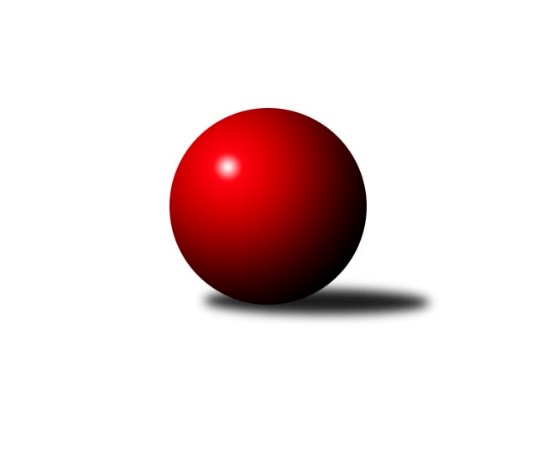 Č.15Ročník 2012/2013	9.2.2013Nejlepšího výkonu v tomto kole: 3294 dosáhlo družstvo: TJ Dynamo Liberec 3.KLM B 2012/2013Výsledky 15. kolaSouhrnný přehled výsledků:TJ Dynamo Liberec 	- TJ Lokomotiva Trutnov 	7:1	3294:3192	15.0:9.0	9.2.TJ Start Rychnov nad Kněžnou 	- SK PLASTON Šluknov  	5:3	3218:3215	11.0:13.0	9.2.SKK Jičín B	- SKK Náchod B	6:2	3130:3080	14.5:9.5	9.2.Spartak Rokytnice nad Jizerou 	- TJ Neratovice 	7:1	3206:3133	12.5:11.5	9.2.KK Akuma Kosmonosy 	- TJ Červený Kostelec 	2:6	3209:3223	11.0:13.0	9.2.TJ Lokomotiva Ústí nad Labem 	- KK Hvězda Trnovany B	0:8	3101:3174	8.0:16.0	9.2.Tabulka družstev:	1.	TJ Červený Kostelec	15	12	0	3	73.5 : 46.5 	192.0 : 168.0 	 3222	24	2.	SKK Jičín B	15	11	0	4	79.0 : 41.0 	205.0 : 155.0 	 3181	22	3.	TJ Lokomotiva Ústí nad Labem	15	9	1	5	64.0 : 56.0 	191.0 : 169.0 	 3157	19	4.	TJ Start Rychnov nad Kněžnou	15	9	0	6	68.0 : 52.0 	174.5 : 185.5 	 3164	18	5.	TJ Dynamo Liberec	15	8	2	5	67.5 : 52.5 	183.0 : 177.0 	 3254	18	6.	KK Akuma Kosmonosy	15	8	1	6	65.5 : 54.5 	194.0 : 166.0 	 3233	17	7.	Spartak Rokytnice nad Jizerou	15	7	1	7	57.0 : 63.0 	169.0 : 191.0 	 3181	15	8.	SKK Náchod B	15	6	0	9	52.0 : 68.0 	169.5 : 190.5 	 3173	12	9.	TJ Neratovice	15	5	1	9	50.0 : 70.0 	170.0 : 190.0 	 3138	11	10.	KK Hvězda Trnovany B	15	4	1	10	47.5 : 72.5 	161.0 : 199.0 	 3132	9	11.	SK PLASTON Šluknov 	15	4	0	11	48.0 : 72.0 	177.0 : 183.0 	 3156	8	12.	TJ Lokomotiva Trutnov	15	2	3	10	48.0 : 72.0 	174.0 : 186.0 	 3169	7Podrobné výsledky kola:	 TJ Dynamo Liberec 	3294	7:1	3192	TJ Lokomotiva Trutnov 	Ladislav st. Wajsar st.	143 	 129 	 137 	140	549 	 2:2 	 546 	 151	135 	 121	139	Michal Vlček	Vojtěch Pecina	136 	 149 	 139 	142	566 	 2.5:1.5 	 546 	 142	138 	 124	142	Miloš Veigl	Dušan Jína	126 	 137 	 126 	146	535 	 3:1 	 494 	 121	124 	 131	118	Jiří Červinka	Josef Zejda ml.	131 	 147 	 135 	137	550 	 3.5:0.5 	 514 	 111	147 	 129	127	Miroslav Kužel	Ladislav ml. Wajsar ml.	143 	 143 	 140 	149	575 	 3:1 	 553 	 137	132 	 141	143	Tomáš Ryšavý	Zdeňek Pecina st.	119 	 127 	 142 	131	519 	 1:3 	 539 	 140	128 	 128	143	Karel Kratochvílrozhodčí: Nejlepší výkon utkání: 575 - Ladislav ml. Wajsar ml.	 TJ Start Rychnov nad Kněžnou 	3218	5:3	3215	SK PLASTON Šluknov  	Michal Kala	126 	 107 	 138 	134	505 	 2:2 	 500 	 115	118 	 150	117	Jan Koldan	Martin Čihák	148 	 152 	 120 	141	561 	 3:1 	 504 	 115	118 	 136	135	René Hemerka	Jakub Seniura	147 	 147 	 123 	128	545 	 2:2 	 581 	 142	136 	 135	168	Josef Rubanický	Vojtěch Šípek	143 	 130 	 127 	133	533 	 1:3 	 540 	 151	132 	 135	122	Radek Marušák	Dalibor Ksandr	129 	 145 	 131 	122	527 	 2:2 	 514 	 134	130 	 120	130	Antonín Kotrla	Radek Jung	144 	 140 	 131 	132	547 	 1:3 	 576 	 147	126 	 138	165	Petr Vajnarrozhodčí: Nejlepší výkon utkání: 581 - Josef Rubanický	 SKK Jičín B	3130	6:2	3080	SKK Náchod B	Jan Bína	145 	 144 	 122 	161	572 	 3.5:0.5 	 520 	 136	129 	 122	133	Jan Horn	Pavel Louda	140 	 130 	 150 	131	551 	 4:0 	 494 	 125	117 	 129	123	Milan Gajdoš	Vladimír Pavlata	111 	 126 	 123 	117	477 	 0:4 	 510 	 119	129 	 126	136	Miloš Voleský	Agaton Plaňanský st.	128 	 125 	 122 	120	495 	 1:3 	 553 	 124	133 	 152	144	Aleš Tichý	Pavel Kříž	132 	 137 	 136 	121	526 	 3:1 	 508 	 126	115 	 129	138	Tomáš Majer	Jaroslav Kříž	118 	 130 	 138 	123	509 	 3:1 	 495 	 115	135 	 127	118	Tomáš Adamůrozhodčí: Nejlepší výkon utkání: 572 - Jan Bína	 Spartak Rokytnice nad Jizerou 	3206	7:1	3133	TJ Neratovice 	Slavomír ml. Trepera	129 	 118 	 130 	137	514 	 3:1 	 498 	 121	126 	 129	122	Miroslav Burock	Petr Mařas	125 	 149 	 152 	137	563 	 2.5:1.5 	 556 	 125	166 	 135	130	Jan Kvapil	Petr Janouch *1	124 	 123 	 133 	125	505 	 0:4 	 544 	 138	145 	 134	127	Jan Kozák	Zdeněk ml. Novotný st.	123 	 130 	 115 	142	510 	 2:2 	 507 	 136	125 	 123	123	Vladimír Huml	Jiří ml. Drábek	135 	 151 	 128 	139	553 	 2:2 	 531 	 141	126 	 143	121	Luděk Uher	Pavel Tryzna	138 	 146 	 138 	139	561 	 3:1 	 497 	 119	107 	 126	145	Dušan Plocekrozhodčí: střídání: *1 od 68. hodu Jiří st. Drábek Nejlepší výkon utkání: 563 - Petr Mařas	 KK Akuma Kosmonosy 	3209	2:6	3223	TJ Červený Kostelec 	Radek Tajč	132 	 144 	 133 	125	534 	 2:2 	 545 	 124	137 	 147	137	Štěpán Schuster	Věroslav Řípa	145 	 137 	 127 	122	531 	 1:3 	 536 	 111	140 	 146	139	Pavel Novák *1	Tomáš Bajtalon	135 	 136 	 128 	143	542 	 1:3 	 565 	 143	134 	 144	144	Aleš Nedomlel	Petr Novák	138 	 141 	 122 	123	524 	 3:1 	 497 	 126	119 	 130	122	Lukáš Janko	Luboš Beneš *2	122 	 124 	 129 	113	488 	 0:4 	 551 	 140	138 	 148	125	Jan Adamů	Pavel Říha	160 	 150 	 128 	152	590 	 4:0 	 529 	 131	134 	 123	141	Martin Mýlrozhodčí: střídání: *1 od 67. hodu Ondřej Mrkos, *2 od 61. hodu Jaroslav DoškářNejlepší výkon utkání: 590 - Pavel Říha	 TJ Lokomotiva Ústí nad Labem 	3101	0:8	3174	KK Hvězda Trnovany B	Radek Jalovecký	141 	 125 	 125 	123	514 	 2:2 	 522 	 137	140 	 113	132	Petr Kubita	Martin st. Zahálka st.	117 	 129 	 133 	137	516 	 1:3 	 531 	 135	134 	 134	128	Radek Kandl	Miroslav Wedlich	139 	 122 	 133 	127	521 	 2:2 	 528 	 123	146 	 139	120	Bohumil Navrátil	Jiří Šípek	137 	 124 	 116 	136	513 	 2:2 	 519 	 134	131 	 131	123	Jan Bergerhof	Josef Holub	136 	 134 	 142 	119	531 	 0:4 	 555 	 139	140 	 150	126	Martin Bergerhof	Martin Vrbata	122 	 132 	 124 	128	506 	 1:3 	 519 	 126	127 	 131	135	Vratislav Kubitarozhodčí: Nejlepší výkon utkání: 555 - Martin BergerhofPořadí jednotlivců:	jméno hráče	družstvo	celkem	plné	dorážka	chyby	poměr kuž.	Maximum	1.	Luboš Beneš 	KK Akuma Kosmonosy 	558.69	367.4	191.3	2.0	7/7	(603)	2.	Vojtěch Pecina 	TJ Dynamo Liberec 	557.88	367.5	190.4	2.3	6/7	(590)	3.	Pavel Louda 	SKK Jičín B	553.15	366.6	186.6	3.1	6/7	(621)	4.	Dalibor Ksandr 	TJ Start Rychnov nad Kněžnou 	551.44	363.8	187.6	2.3	6/7	(604)	5.	Tomáš Ryšavý 	TJ Lokomotiva Trutnov 	550.10	367.2	182.9	2.7	7/7	(628)	6.	Jan Horn 	SKK Náchod B	550.06	361.8	188.3	1.6	6/6	(599)	7.	Josef Rubanický 	SK PLASTON Šluknov  	548.56	364.6	184.0	2.9	7/7	(581)	8.	Jan Kvapil 	TJ Neratovice 	548.19	357.4	190.8	2.9	6/7	(561)	9.	Zdeňek Pecina  st.	TJ Dynamo Liberec 	548.14	363.9	184.3	4.3	7/7	(614)	10.	Věroslav Řípa 	KK Akuma Kosmonosy 	547.60	358.5	189.1	3.3	7/7	(593)	11.	Pavel Novák 	TJ Červený Kostelec 	546.30	365.0	181.3	3.6	5/7	(574)	12.	Martin Mýl 	TJ Červený Kostelec 	546.13	362.5	183.7	3.4	6/7	(582)	13.	Martin Vrbata 	TJ Lokomotiva Ústí nad Labem 	545.27	361.4	183.8	3.4	6/6	(600)	14.	Jan Adamů 	TJ Červený Kostelec 	544.56	367.1	177.4	5.5	6/7	(582)	15.	Aleš Tichý 	SKK Náchod B	544.50	361.7	182.8	3.5	6/6	(577)	16.	Martin Bergerhof 	KK Hvězda Trnovany B	543.37	359.7	183.7	4.0	6/7	(585)	17.	Aleš Nedomlel 	TJ Červený Kostelec 	542.84	368.8	174.0	4.1	7/7	(593)	18.	Jakub Stejskal 	Spartak Rokytnice nad Jizerou 	540.77	357.0	183.8	1.9	4/6	(575)	19.	Josef Zejda  ml.	TJ Dynamo Liberec 	540.52	358.0	182.6	3.0	7/7	(591)	20.	Tomáš Bajtalon 	KK Akuma Kosmonosy 	540.21	362.4	177.8	4.4	6/7	(564)	21.	Martin Čihák 	TJ Start Rychnov nad Kněžnou 	539.27	357.7	181.6	2.9	6/7	(619)	22.	Radek Jalovecký 	TJ Lokomotiva Ústí nad Labem 	538.57	357.8	180.8	4.5	4/6	(576)	23.	Zdeněk ml. Novotný  st.	Spartak Rokytnice nad Jizerou 	537.99	356.7	181.3	3.0	6/6	(600)	24.	Petr Vajnar 	SK PLASTON Šluknov  	537.31	358.8	178.5	3.4	7/7	(588)	25.	Dušan Plocek 	TJ Neratovice 	536.82	356.8	180.0	3.3	7/7	(597)	26.	Radek Tajč 	KK Akuma Kosmonosy 	536.73	354.3	182.5	3.9	6/7	(553)	27.	Josef Holub 	TJ Lokomotiva Ústí nad Labem 	535.75	358.2	177.5	3.0	6/6	(560)	28.	Jaroslav Jeníček 	TJ Lokomotiva Trutnov 	535.53	357.9	177.6	5.2	6/7	(578)	29.	Slavomír ml. Trepera 	Spartak Rokytnice nad Jizerou 	534.21	354.3	179.9	3.8	6/6	(573)	30.	Radek Jung 	TJ Start Rychnov nad Kněžnou 	534.07	358.5	175.6	4.1	7/7	(601)	31.	Dušan Jína 	TJ Dynamo Liberec 	534.05	362.3	171.8	3.7	5/7	(589)	32.	Bohumil Navrátil 	KK Hvězda Trnovany B	533.69	352.9	180.8	3.8	6/7	(575)	33.	Petr Janouch 	Spartak Rokytnice nad Jizerou 	533.31	365.7	167.6	6.9	5/6	(609)	34.	Miroslav Hanzlík 	TJ Start Rychnov nad Kněžnou 	532.83	346.7	186.2	4.4	6/7	(593)	35.	Roman Žežulka 	TJ Dynamo Liberec 	531.76	356.0	175.7	3.9	7/7	(586)	36.	Ondřej Mrkos 	TJ Červený Kostelec 	531.43	364.1	167.3	5.0	7/7	(589)	37.	Vladimír Řehák 	SKK Jičín B	530.81	347.4	183.4	3.4	6/7	(572)	38.	Tomáš Majer 	SKK Náchod B	527.82	351.5	176.3	5.1	6/6	(573)	39.	Karel Kratochvíl 	TJ Lokomotiva Trutnov 	527.70	358.8	168.9	4.4	7/7	(569)	40.	Petr Kubita 	KK Hvězda Trnovany B	527.65	355.1	172.5	4.7	6/7	(565)	41.	Jaroslav Doškář 	KK Akuma Kosmonosy 	527.24	356.3	171.0	3.8	7/7	(556)	42.	Petr Novák 	KK Akuma Kosmonosy 	525.13	355.9	169.3	4.3	7/7	(561)	43.	Vojtěch Šípek 	TJ Start Rychnov nad Kněžnou 	524.91	353.8	171.2	4.7	7/7	(636)	44.	Radek Marušák 	SK PLASTON Šluknov  	524.73	354.5	170.3	4.7	6/7	(551)	45.	Luděk Uher 	TJ Neratovice 	524.64	348.5	176.2	3.8	6/7	(572)	46.	Petr Fabian 	KK Hvězda Trnovany B	524.20	349.5	174.7	6.1	5/7	(563)	47.	Petr Božka 	TJ Neratovice 	523.97	356.6	167.4	4.0	5/7	(577)	48.	Miroslav Kužel 	TJ Lokomotiva Trutnov 	523.70	351.6	172.1	5.2	7/7	(575)	49.	Vladimír Pavlata 	SKK Jičín B	522.86	360.2	162.7	6.9	7/7	(567)	50.	Josef Rohlena 	TJ Lokomotiva Ústí nad Labem 	522.83	348.1	174.8	2.6	5/6	(546)	51.	Tomáš Adamů 	SKK Náchod B	522.67	350.6	172.1	3.9	6/6	(558)	52.	Antonín Kotrla 	SK PLASTON Šluknov  	522.14	356.0	166.2	5.7	7/7	(577)	53.	Jaroslav Kříž 	SKK Jičín B	521.54	359.2	162.3	6.4	5/7	(548)	54.	Miroslav Burock 	TJ Neratovice 	521.47	350.7	170.7	4.0	7/7	(566)	55.	Jan Bergerhof 	KK Hvězda Trnovany B	521.32	347.0	174.3	5.3	6/7	(563)	56.	Jiří Šípek 	TJ Lokomotiva Ústí nad Labem 	520.75	358.2	162.6	5.7	6/6	(571)	57.	Jiří Červinka 	TJ Lokomotiva Trutnov 	520.60	349.2	171.4	4.7	6/7	(571)	58.	Petr Mařas 	Spartak Rokytnice nad Jizerou 	520.38	349.0	171.4	3.2	5/6	(572)	59.	Michal Vlček 	TJ Lokomotiva Trutnov 	519.95	353.0	167.0	5.2	7/7	(575)	60.	Antonín Baďura 	SKK Náchod B	518.56	350.1	168.5	4.1	4/6	(562)	61.	Radek Kandl 	KK Hvězda Trnovany B	517.83	345.9	171.9	5.6	5/7	(550)	62.	Jan Koldan 	SK PLASTON Šluknov  	517.65	357.6	160.0	6.3	7/7	(566)	63.	Lukáš Janko 	TJ Červený Kostelec 	517.00	353.0	164.0	5.6	6/7	(561)	64.	Miloš Voleský 	SKK Náchod B	516.56	356.0	160.6	6.0	6/6	(575)	65.	Martin st. Zahálka  st.	TJ Lokomotiva Ústí nad Labem 	515.17	348.6	166.6	4.4	5/6	(591)	66.	Jan Kozák 	TJ Neratovice 	515.00	349.9	165.1	4.3	5/7	(568)	67.	Petr Vacek 	TJ Neratovice 	511.80	348.0	163.8	7.6	5/7	(539)	68.	Jiří Kapucián 	SKK Jičín B	511.33	344.7	166.7	4.9	5/7	(541)	69.	Vratislav Kubita 	KK Hvězda Trnovany B	509.89	348.7	161.2	4.1	6/7	(541)	70.	Jan Sklenář 	SK PLASTON Šluknov  	509.32	350.5	158.8	5.7	6/7	(542)	71.	Jakub Seniura 	TJ Start Rychnov nad Kněžnou 	508.36	349.3	159.1	6.9	6/7	(576)		Lukáš Jireš 	TJ Dynamo Liberec 	582.50	373.5	209.0	1.5	2/7	(609)		Jan Bína 	SKK Jičín B	569.50	375.8	193.7	2.0	3/7	(582)		Pavel Dušánek 	TJ Start Rychnov nad Kněžnou 	566.00	366.0	200.0	4.5	1/7	(573)		Ladislav ml. Wajsar  ml.	TJ Dynamo Liberec 	564.33	366.1	198.3	3.3	3/7	(591)		Jiří ml. Drábek 	Spartak Rokytnice nad Jizerou 	546.00	359.2	186.8	1.2	3/6	(585)		Miloš Veigl 	TJ Lokomotiva Trutnov 	546.00	373.0	173.0	9.0	1/7	(546)		Jan Holanec  ml.	TJ Dynamo Liberec 	544.00	367.0	177.0	4.5	2/7	(565)		Pavel Říha 	KK Akuma Kosmonosy 	539.00	351.9	187.1	2.9	4/7	(590)		Pavel Kříž 	SKK Jičín B	537.58	355.7	181.9	1.9	4/7	(557)		Ladislav st. Wajsar  st.	TJ Dynamo Liberec 	536.00	363.3	172.7	3.8	4/7	(556)		Pavel Tryzna 	Spartak Rokytnice nad Jizerou 	534.81	358.4	176.4	3.3	3/6	(570)		Štěpán Schuster 	TJ Červený Kostelec 	532.25	350.0	182.2	3.8	4/7	(571)		Vladimír Huml 	TJ Neratovice 	527.50	355.0	172.5	5.0	2/7	(548)		Jiří Pácha 	TJ Start Rychnov nad Kněžnou 	527.00	379.0	148.0	7.0	1/7	(527)		Roman Bureš 	SKK Jičín B	526.50	354.3	172.3	4.8	2/7	(543)		Agaton Plaňanský  st.	SKK Jičín B	524.50	353.2	171.3	6.2	4/7	(558)		Michal Kala 	TJ Start Rychnov nad Kněžnou 	523.00	358.0	165.0	7.0	1/7	(541)		Ladislav Šourek 	TJ Lokomotiva Ústí nad Labem 	522.67	358.3	164.3	7.9	3/6	(561)		Bohumil Kuřina 	Spartak Rokytnice nad Jizerou 	522.50	346.5	176.0	3.5	2/6	(540)		Zbyněk Rozsler 	TJ Lokomotiva Trutnov 	522.00	366.0	156.0	4.0	1/7	(522)		Milan Gajdoš 	SKK Náchod B	521.86	349.0	172.8	4.1	3/6	(569)		Ladislav Křivka 	SKK Jičín B	518.00	349.8	168.2	7.2	2/7	(535)		Zdeněk Novotný  nejst.	Spartak Rokytnice nad Jizerou 	517.50	360.5	157.0	6.0	2/6	(551)		Jaroslav Jusko 	TJ Lokomotiva Trutnov 	517.00	341.0	176.0	4.5	2/7	(536)		Milan Valášek 	Spartak Rokytnice nad Jizerou 	515.50	346.5	169.0	4.8	2/6	(530)		Jaroslav Šámal 	TJ Dynamo Liberec 	511.00	363.5	147.5	12.5	1/7	(518)		Jaroslav Šmejda 	TJ Start Rychnov nad Kněžnou 	509.50	358.0	151.5	8.0	2/7	(524)		Ondřej Koblih 	KK Hvězda Trnovany B	506.15	330.1	176.1	8.0	4/7	(541)		Miroslav Wedlich 	TJ Lokomotiva Ústí nad Labem 	505.00	337.3	167.7	3.7	3/6	(521)		Jiří st. Drábek  	Spartak Rokytnice nad Jizerou 	500.00	350.0	150.0	8.0	1/6	(500)		Jiří Brumlich 	SKK Jičín B	499.00	347.0	152.0	9.0	1/7	(499)		Martin Holakovský 	TJ Start Rychnov nad Kněžnou 	498.50	346.5	152.0	7.5	1/7	(508)		René Hemerka 	SK PLASTON Šluknov  	497.67	343.0	154.7	8.0	3/7	(508)		Zdeněk Babka 	TJ Lokomotiva Trutnov 	494.50	350.5	144.0	6.0	1/7	(510)		Miloš Hofman 	SKK Náchod B	491.00	317.0	174.0	3.0	1/6	(491)		Jan Mařas 	Spartak Rokytnice nad Jizerou 	489.50	334.0	155.5	9.0	2/6	(499)		Petr Šteiner 	TJ Neratovice 	489.00	329.0	160.0	4.0	1/7	(489)		Petr Gálus 	TJ Start Rychnov nad Kněžnou 	472.00	304.0	168.0	8.0	1/7	(472)		František Čermák 	SKK Jičín B	454.00	311.0	143.0	8.0	1/7	(454)		Jaromír Sklenář 	TJ Neratovice 	420.00	302.0	118.0	17.0	1/7	(420)Sportovně technické informace:Starty náhradníků:registrační číslo	jméno a příjmení 	datum startu 	družstvo	číslo startu
Hráči dopsaní na soupisku:registrační číslo	jméno a příjmení 	datum startu 	družstvo	Program dalšího kola:16. kolo23.2.2013	so	10:00	TJ Červený Kostelec  - Spartak Rokytnice nad Jizerou 	23.2.2013	so	10:00	TJ Lokomotiva Trutnov  - KK Akuma Kosmonosy 	23.2.2013	so	13:30	TJ Neratovice  - SKK Jičín B	23.2.2013	so	14:00	KK Hvězda Trnovany B - TJ Start Rychnov nad Kněžnou 	23.2.2013	so	14:00	SK PLASTON Šluknov   - TJ Dynamo Liberec 	23.2.2013	so	15:00	SKK Náchod B - TJ Lokomotiva Ústí nad Labem 	Nejlepší šestka kola - absolutněNejlepší šestka kola - absolutněNejlepší šestka kola - absolutněNejlepší šestka kola - absolutněNejlepší šestka kola - dle průměru kuželenNejlepší šestka kola - dle průměru kuželenNejlepší šestka kola - dle průměru kuželenNejlepší šestka kola - dle průměru kuželenNejlepší šestka kola - dle průměru kuželenPočetJménoNázev týmuVýkonPočetJménoNázev týmuPrůměr (%)Výkon1xPavel ŘíhaKosmonosy5901xPavel ŘíhaKosmonosy112.855902xJosef RubanickýŠluknov5811xJan BínaJičín B109.855722xPetr VajnarŠluknov5762xAleš NedomlelČ. Kostelec108.075653xLadislav ml. Wajsar ml.Dyn. Liberec5753xMartin BergerhofTrnovany B106.525552xJan BínaJičín B5722xAleš TichýNáchod B106.25539xVojtěch PecinaDyn. Liberec5663xPavel LoudaJičín B105.82551